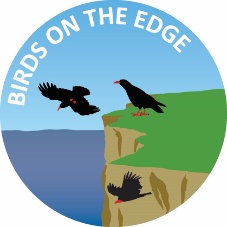 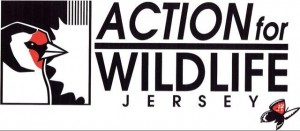 Jersey Great Garden Bird Watch                2nd February – 3rd February 2019                                             Please send completed forms to birdsote@gmail.comFrom: Subject: Bird Watch 2019Birds SeenRobin Blackbird Song thrush House sparrow Great tit Blue tit Greenfinch Chaffinch Starling Collared dove Woodpigeon Magpie Crow Herring gull Wren Great spotted woodpecker Pied wagtail Jay Dunnock Long-tailed tit Red squirrel Other species Day you watched: Parish: Your postcode: Your phone number (optional): 